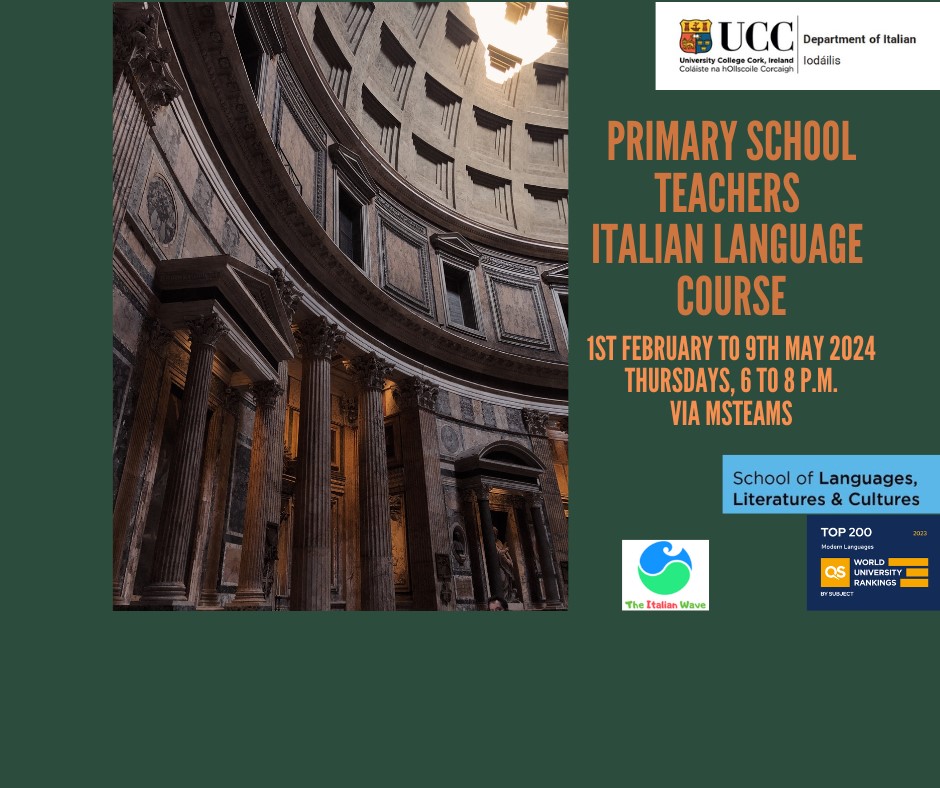 Please email this form to:Gabriella Caponi, gcd@ucc.ieitalian@ucc.ieName of teacherTeaching Council NumberEmail address of teacherPrimary School